Communiqué de presseConférence Savoirs pour tous : « Renouveler nos pratiques d’enseignement : les promesses et les impasses de l’aube numérique »Jeudi 19 avril 2018 – 18h15 – Amphi A3 de l’UPFContact presse :Patrice MYOTTE-DUQUET – Service communication - Tél. : (+689) 40 80 38 88  / Mob. : (+689) 87 20 38 69 – communication@upf.pf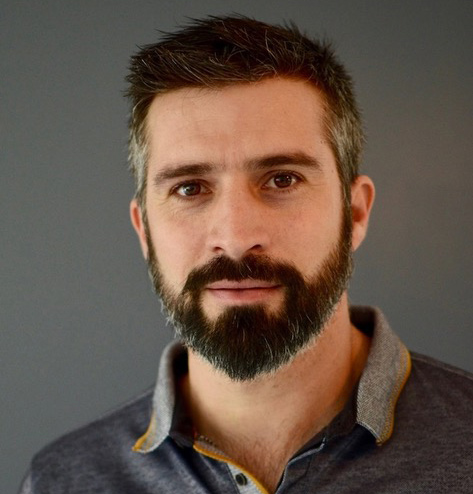 Bruno VERGNES, Professeur de Français Chargé de mission DAFPEN-CLÉMI et formateur en Éducation aux Médias et à l’Information, interviendra sur le thème « Renouveler nos pratiques d’enseignement : les promesses et les impasses de l’aube numérique », le jeudi 19 avril 2018 à 18h15 en amphi A3. Présentation de la conférenceComment renouveler l’enseignement de nos disciplines en intégrant davantage la culture et la citoyenneté numérique ? Comment ne pas dissoudre nos savoirs dans le tout digital ? Une présentation de nombreux exemples inspirants et transdisciplinaires appuyés sur les pratiques de nos élèves : les publications, les partages et les représentations du monde que nos écrans rendent hybride.Entrée libre sous réserve des places disponibles.D’une durée d’une heure à une heure et demie, les conférences "Savoirs pour tous" sont suivies d’un débat avec l’auditoire.BiographieBruno Vergnes est professeur de français au collège innovant Pierre Emmanuel de Pau et chargé de mission de formation par la DAFPEN de l’académie de Bordeaux. Formateur en Éducation aux Médias et à l’Information pour le CLÉMI depuis 2008, il intervient parfois à L’ESPE d’Aquitaine et participe régulièrement à différents rendez-vous et colloques incontournables de l’éducation, Ludovia, Écritech, Eidos64 et s’intéresse aux liens entre les apprentissages et l’aménagement des espaces scolaires et aux façons de faire entrer la culture numérique dans les enseignements traditionnels.Références bibliographiquesLes espaces d’apprentissage et de formation. Intervention à Ludovia en aout 2017 (Lien) A partir de la minute 43Organiser l’espace pour reconquérir l’attention des élèves (Lien)Repenser l’espace classe avec les élèves pour reconquérir leur attention (Lien)Quand les écrans nous taillent un costard (Lien)Apprendre à argumenter en cours de français avec une webradio (Lien)Un Livre Un Jour. 56 élèves de 3e ont écrit un roman épistolaire numérique et multimédia en utilisant leur smartphone (Lien)L’identité numérique en image (Lien)Création d'audioguides en classe (Lien)Eduquer à l’image avec instagram (Lien)